JOB DESCRIPTIONJob title:				Endoscopy/Theatre Lead NurseDepartment:				TheatresReporting to:				Theatre ManagerAccountable to:			Theatre ManagerKey working relationships:		Consultant and Consultant teams						Nursing staff						Head of Clinical DepartmentsABOUT US:With a history reaching back more than a century, King Edward VII’s Hospital is dedicated to offering its patients the most up-to-date treatment facilities in the UK. As a private, independent acute Hospital we aim to provide our patients with the highest standards of healthcare. This outstanding commitment to patients has allowed us to maintain our position amongst the best private hospitals in the country.With 56 beds, a four bed Critical Care Unit and expanding services with our development of specialist centres of excellence, we understand the importance of personalised care and delivery of this is in the heart of all we do.JOB PURPOSE:To support the Theatre Manager in the effective management of the Endoscopy/Theatre Suite within the agreed budgetary and revenue generating guidelines.To carry out the day-to-day managemet and co-ordination of the Endoscopy/Theastre Suite.To provide expertise and leadership in the delivery of a safe, high quality patient centred endoscopy service.To ensure safe and efficient decontaminatin of flexible scopes and maintain an environment conducive to prevention and control of infection.KEY RESPONSIBILITIES:Clinical/ManagementTo support in the management of the endoscopy service, ensuring that the highest quality of patient centred care is delivered through effective organisation, maintenance of professional/clinical standards and collaborative working.To plan and provide quality care across the whole endoscopy patient pathway and manage a designated multidisciplinary team on a shift by shift basis.To work closely with the Theatre Manager to ensure apprpropriate staff, patient ratios and clinical skill mix are maintained.To maintain a safe environment and act on any discrepancies or issued that may affect patient care and SafetyTo provide specialist advice and support as required.To ensure equipment and associated resources are available for upcoming endoscopy sessions.To participate in the care and maintenance of endoscopes and other specialised equipment, ensuring an agreed standard of decontamination at all times including accurate records of traceability of endoscopes and associated equipment.To maximise utilisation of endscopy time wherever possible and monitor, report and investigate continual late starts and finishes.To maintain all endoscopy records and ensure data is captured on the right information  systems and that data is protection requirements are met.To provide cover for colleagues as appropriate.To participate in the Theatre On-Call Rota.Finance/BudgetTo ensure that charge sheets are accurately recorded according to local procedure.To discuss and agree any changes that may have financial/budgetary implications with the Theatre Manager.To ensure the cost-effective utilisation of all resources and actively monitor and control day to day costs.To ensure agreed controls for stock ordering are maintained and participate in any planned stock take as required.To participate in the evaluation of clinical products and equipment to ensure that quality and cost effectiveness are maintained.Staff ManagementTo provide day-to-day management, leadership and motivation to all staff.To maintain good communication within the department, keep staff flly informed of all relevant hospital information and changes.To work closely with the theatre team to ensure staffing level and skill mix requirements are met.To ensure effective communication with medical staff and to meet individual needs where possible.To ensure agreed parameters for annual leave is maintained to ensure appropriate cover.To assist in the recruitment of staff when required and actively participate in staff induction.To participate in and support staff with in-service training and development.To understake appraisal and regular performance reviews, ensuring assigned staff have a personal development planTo assist the Theatre Manager in the management of staff attendance, poor performance, disciplinary and grievance issues in the clinical area.Quality and GoveranceTo actively and consistently promote the highest standard of patient care ensuring that all care given is to the highest possible standard according to evidence-based practice and Apsen policies and procedures.To support the Theatre Manager in ensuring the endoscopy service meets all national, specialist and regulatory standards (e.g. CQC, NICE, AfPP, jAG, GRS, GIN)To comply with and participate in the hosptial’s framework or clinical governance within the department, seeking advice or guidance where necessary.To participate in the agreed programme of clinical auditTo support the development or revision of endoscopy policies/procedures/guidelines, ensuring that they are applied in practice.To undertake risk assessments as necessary and support the maintenance of the department’s risk register.Professional/OtherTo practice in accordance with the appropriate registered body (Nursing and Midwifery Council/Health and Care Professions Council).To keep up to date with current research, practice development, national guidance or legislation, particularly in relation to th theatre practice and development.To ensure personal continuing professional development  (CPD) is maintained to meet the requirements of continuing professional registration.To attend team meetings or contribute to professional working groups, as required.OUR VALUES: 	  P, Q, R, S, T – The values in the heart of all we do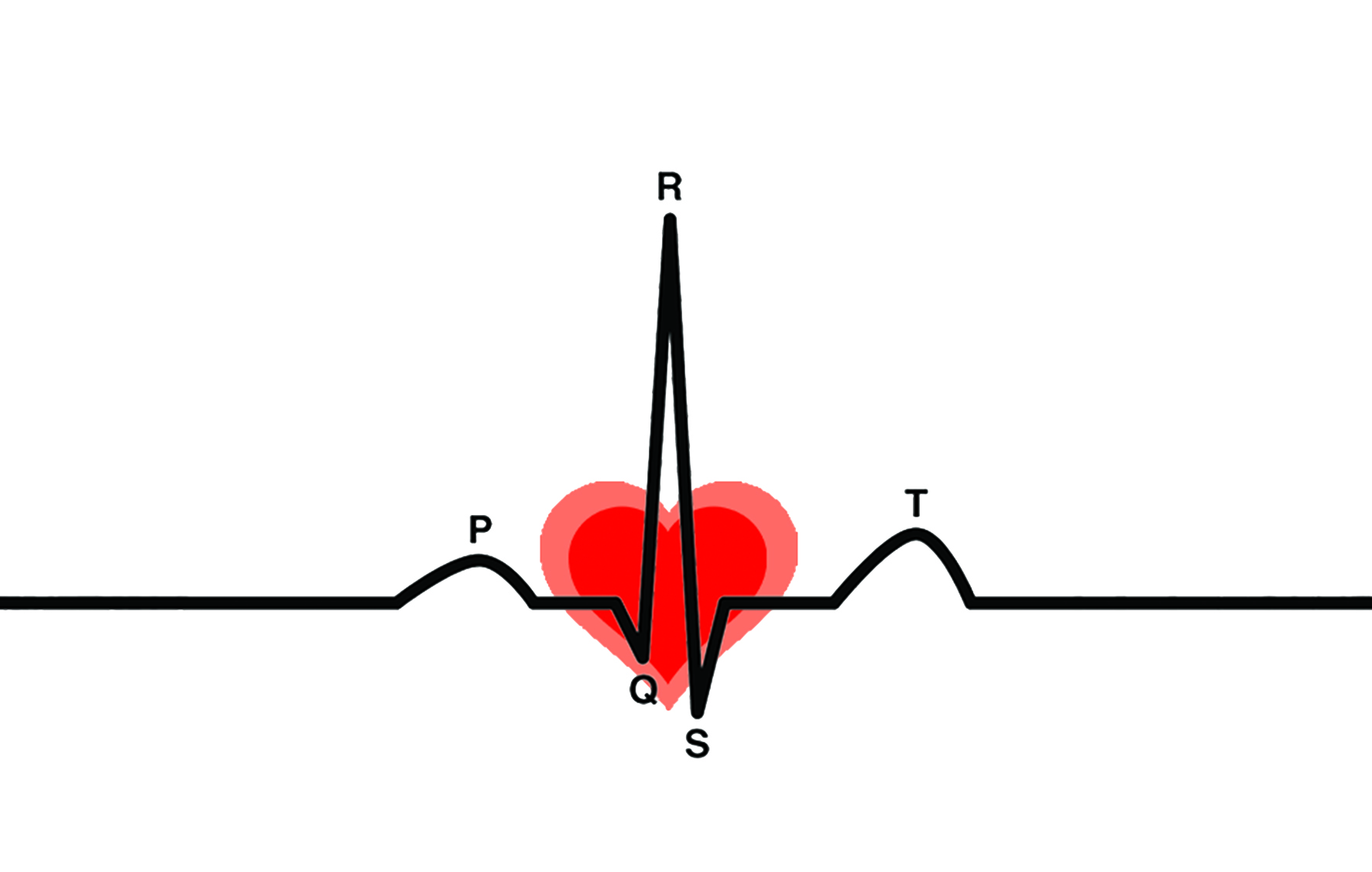 Professionalism – To do your job well and to the best of your ability and trainingQuality – To provide excellent care in order to achieve 100% customer satisfactionRespect – To respect one another’s views and maintain a culture of openness, honesty and fairnessSafety – To ensure that safey is the number priority at all timesTeamwork – Team unity and good communication is essential to achieve PQRSPERSON SPECIFICATIONJob title:			Endoscopy LeadDepartment:			TheatresReporting to:			Theatre ManagerSpecificationEssentialDesirableAssessmentEducation/QualificationRegistered Nurse with current Nursing Teaching/mentor qualificationGastroenterology/endoscopy Nursing qualification (ENB906 or equivalentPostgraduate Diploma or Degree in HealthcareCVCVCVTraining/Skills/KnowledgeInterviewing and appraisal skillsUp to date perioperative knowledgeKnowledge of current developmentsIn endoscopic care including Legislation and accreditationRequirementsUnderstanding of endoscope decontamination requirementsUndertanding of clinical governanceand implications for practiceUnderstanding of HR processesEvidence of continuous professionaldevelopmentUp-to-date clinical practiceExcellent organisational skillsSound leadership skillsExcellent verbal and writtencommunication skillsWell developed interpersonal skillsAttention to detailAble to time manage and prioritiseCare/duties and direct others to do the sameDemonstrable word processing and ITskillsAble to challenge practice and provide feedbackAble to work under pressure to meetdeadlines CV/ICV/ICV/ICV/IIICV/ICV/ICV/IICV/IICV/IICV/ICV/IIExperience/AbilitiesConsolidated clinical perioperative experienceConsolidated experience providingEndoscopic careLine management experienceEvidence of teaching and developingstaff Experience in undertaking clinical audit/sAble to work efficiently with a multi-disciplinary team and with internal/external stakeholdersAbility to adapt and apply flexible in accordance to the needs of the service.Budget managementCV/ICV/ICV/ICV/ICV/ICV/IIOthersProfessionalism – do your job well andTo the best of your ability and TrainingQuality – Provide excellent care in order to achieve 100% customer satisfactionRespect – Respectful of other’s views And able to main a culture of Openness, honesty and fairnessSafety – promote and enable safety As a number one priority at all timesTeamwork – promote and sustain teamUnity and good communicationIIIIII